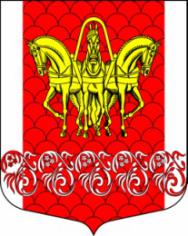 РОССИЙСКАЯ ФЕДЕРАЦИЯСОВЕТ ДЕПУТАТОВМУНИЦИПАЛЬНОГО ОБРАЗОВАНИЯ«КИСЕЛЬНИНСКОЕ СЕЛЬСКОЕ ПОСЕЛЕНИЕ»ВОЛХОВСКОГО МУНИЦИПАЛЬНОГО РАЙОНАЛЕНИНГРАДСКОЙ ОБЛАСТИТРЕТЬЕГО СОЗЫВАРЕШЕНИЕОт 05 апреля   2018  года №  8                                  О протесте Волховской городской прокурорына решение Совета депутатов муниципального образования «Кисельнинское сельское поселение № 13 от 31.03.2011 года «Об утверждении Положения о порядке и условиях приватизации муниципального имущества, Прогнозного плана приватизации объектов муниципальной собственности на 2011 год МО Кисельнинское сельское поселение Волховского муниципального района Ленинградской области»		Рассмотрев протест Волховской городской прокуратуры 07-19-2018 от 27.03.18 г. на предмет соответствия решение Совета депутатов муниципального образования  «Кисельнинское сельское поселение №13 от 31.03.2011 года, «Об утверждении Положения о порядке и условиях приватизации муниципального имущества, Прогнозного плана приватизации объектов муниципальной собственности на 2011 год МО Кисельнинское сельское поселение Волховского муниципального района Ленинградской области»,Совет депутатов муниципального образования «Кисельнинское сельское поселение» Волховского муниципального района Ленинградской области решил:                                                                                                      1.Признать указанный протест Волховского городского прокурора обоснованным и подлежащим удовлетворению.            2. Привести в соответствие с действующим законодательством п.5.5, п.5.8 решения Совета депутатов муниципального образования «Кисельнинское сельское поселение Волховского муниципального района Ленинградской области № 13 от 31.03.2011 года «Об утверждении Положения о порядке и условиях приватизации муниципального имущества, Прогнозного плана приватизации объектов муниципальной собственности на 2011 год МО Кисельнинское сельское поселение Волховского муниципального района Ленинградской области»        3. Направить настоящее решение  в Волховскую городскую прокуратуру.        4. Настоящее решение вступает в силу со дня его принятия.        5. Контроль за исполнением настоящего решения возложить на постоянную депутатскую  комиссию по бюджету, налогам, и экономическим вопросам.Глава муниципального образования«Кисельнинское  сельское поселение»                                                      О. В. Аверьянов 